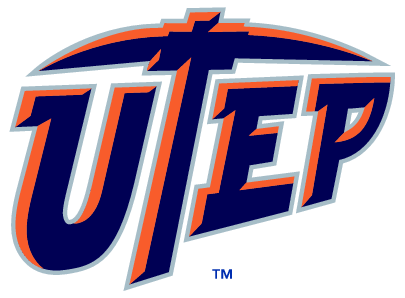 	The University of Texas at El Paso	Institutional Biosafety CommitteeAppendix C FormInstructions: Forms need to be completed and submitted via IRBNet on the 1st of every month. Submissions entered after the two weeks from the meeting date will be considered for review at the following meeting. Meeting dates are posted on the IBC website. Any questions contact the IBC office at ibc@utep.edu.C.    APPENDIX C: RISK GROUP 3 ORGANISMSSee also, the NIH guidance document, Biosafety Considerations for Research with Risk Group 3 Organisms, http://osp.od.nih.gov/sites/default/files/NIH_Guidelines.html#_Toc446948325C.    APPENDIX C: RISK GROUP 3 ORGANISMSSee also, the NIH guidance document, Biosafety Considerations for Research with Risk Group 3 Organisms, http://osp.od.nih.gov/sites/default/files/NIH_Guidelines.html#_Toc446948325C.    APPENDIX C: RISK GROUP 3 ORGANISMSSee also, the NIH guidance document, Biosafety Considerations for Research with Risk Group 3 Organisms, http://osp.od.nih.gov/sites/default/files/NIH_Guidelines.html#_Toc446948325C.    APPENDIX C: RISK GROUP 3 ORGANISMSSee also, the NIH guidance document, Biosafety Considerations for Research with Risk Group 3 Organisms, http://osp.od.nih.gov/sites/default/files/NIH_Guidelines.html#_Toc446948325Question:Agent:      Agent:      Agent:      C.1 Provide the building and room # where experiments will be conductedC.2 Describe pathogenicity ( include disease incidence and severity)C.3 Provide the route of transmissionC.4: Describe agent stabilityC.5: List the infectious dosageC.6: Provide the concentration (number of infectious organism per unit volume) and the volume of the concentrated material being handled.C.7: Provide the origin of the infectious material (may refer to geographic location, host or nature of source).  C.8: Is there an effective prophylaxis or therapeutic intervention available? NO   		 YES      If yes, list prophylaxis or therapeutic intervention NO   		 YES      If yes, list prophylaxis or therapeutic intervention NO   		 YES      If yes, list prophylaxis or therapeutic interventionC.9: Is medical surveillance recommended prior to commencement of work NO   		 YES       NO   		 YES       NO   		 YES      C.10 What systems are you using to propagate or study the agent(s) listed?C.11: Will needles, glassware or other sharps be used while working with risk group 3 organisms? NO   		 YES      If yes, list the sharp(s) to be used and describe what precautions will be taken by the PI and lab personnel to minimize the exposure risk. NO   		 YES      If yes, list the sharp(s) to be used and describe what precautions will be taken by the PI and lab personnel to minimize the exposure risk. NO   		 YES      If yes, list the sharp(s) to be used and describe what precautions will be taken by the PI and lab personnel to minimize the exposure risk.C.12: Will risk group 3 organisms be used in animals?   NO   		 YES      If yes, describe route of transmission. NO   		 YES      If yes, describe route of transmission. NO   		 YES      If yes, describe route of transmission.C.13 What is the availability of data from animal studies (pathogenicity, infectivity and route of transmission in animals)?C.14 Provide agents Safety Data Sheet (SDS) if available, upload into IRBNet or with application (Formerly known as Material Safety Data Sheets [MSDS]). C.14 Provide agents Safety Data Sheet (SDS) if available, upload into IRBNet or with application (Formerly known as Material Safety Data Sheets [MSDS]). C.14 Provide agents Safety Data Sheet (SDS) if available, upload into IRBNet or with application (Formerly known as Material Safety Data Sheets [MSDS]). C.14 Provide agents Safety Data Sheet (SDS) if available, upload into IRBNet or with application (Formerly known as Material Safety Data Sheets [MSDS]). 